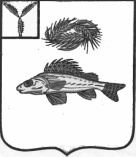   АДМИНИСТРАЦИЯМИУССКОГО  МУНИЦИПАЛЬНОГО ОБРАЗОВАНИЯЕРШОВСКОГО МУНИЦИПАЛЬНОГО РАЙОНА САРАТОВСКОЙ ОБЛАСТИПОСТАНОВЛЕНИЕот 27.06.2017 года                          № 20О приостановлении на 2017 год индексации заработной платы  специалистов Миусского МО.        Во исполнение Распоряжения Правительства Саратовской области от 31 марта 2017 года  № 74  « О программе оптимизации расходов областного бюджета на 2017-2019 годы», в соответствии с Постановлением администрации Ершовского муниципального района от 27.01.2017. № 60  п.4, администрация Миусского МО                                                  Постановляет:Приостановить на 2017 год индексацию заработной платы работников органов местного самоуправления.Не допускать увеличение штатной численности работников органов местного самоуправления.Контроль за исполнением  настоящего постановления  оставляю за собой.Глава Миусского  МО                                                                      Т.Ю. Лосева